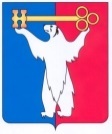 АДМИНИСТРАЦИЯ ГОРОДА НОРИЛЬСКАКРАСНОЯРСКОГО КРАЯПОСТАНОВЛЕНИЕ09.07.2021	                              		 г. Норильск 			           № 337О внесении изменений в постановление Администрации города Норильска 
от 15.09.2015 № 476В целях приведения Административного регламента предоставления муниципальной услуги по предоставлению земельного участка, находящегося в государственной или муниципальной собственности, в постоянное (бессрочное) пользование или безвозмездное пользование, в собственность, в аренду без проведения торгов, в соответствие с Федеральным законом от 27.07.2010 № 210-ФЗ «Об организации предоставления государственных и муниципальных услуг»,ПОСТАНОВЛЯЮ:1. Внести в Административный регламент предоставления муниципальной услуги по предоставлению земельного участка, находящегося в государственной или муниципальной собственности, в постоянное (бессрочное) пользование или безвозмездное пользование, в собственность, в аренду без проведения торгов, утвержденный постановлением Администрации города Норильска от 15.09.2015                   № 476 (далее – Административный регламент), следующие изменения:1.1. В подпункте 2.7.1.7 Административного регламента:1.1.1 Абзац шестой изложить в следующей редакции:«- справка об обучении в образовательном учреждении, выданная не ранее чем за один месяц до дня подачи заявления, - для детей, обучающихся по очной форме обучения в образовательных учреждениях всех видов и типов, выданных на территории Российской Федерации (достигших возраста 18 лет).1.1.2. Дополнить новым абзацем седьмым следующего содержания:	«- документы о прохождении обучения в образовательном учреждении, выданные не ранее чем за один месяц до дня подачи заявления, - для детей, обучающихся по очной форме обучения в образовательных учреждениях всех видов и типов, выданных на территории иностранного государства, и их нотариально удостоверенный перевод на русский язык;».	1.1.3. Абзацы седьмой – четырнадцатый считать соответственно абзацами восьмым – пятнадцатым. 1.1.4. Дополнить новым абзацем шестнадцатым следующего содержания:«Документы (их копии или сведения, содержащиеся в них), указанные в абзаце шестом настоящего подпункта, запрашиваются Управлением в органе государственной власти, органе местного самоуправления либо подведомственной органу государственной власти или органу местного самоуправления организации, в срок не позднее 5 рабочих дней со дня получения заявления, если они не были предоставлены Заявителем по собственной инициативе.».2. Опубликовать настоящее постановление в газете «Заполярная правда» и разместить его на официальном сайте муниципального образования город Норильск.3.  Настоящее постановление вступает в силу после его опубликования в газете «Заполярная правда». Глава города Норильска							              Д.В. Карасев